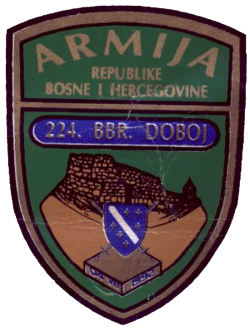 	PROGRAM OBILJEŽAVANJA	              	  23. juni (srijeda)            10:00 sati   -  Prijem delegacije porodica šehida i palih boraca i delegacije ratnih vojnih invalida                                      109/224 bbr (sala Općinskog vijeća) - prijem će izvršiti općinski načelnik28. juni (ponedeljak)   10:00 sati –  Obilazak mezarja šehida i palih boraca  109/224 bbr.( mezarje Brijesnica Mala)                          Koordinacija boračkih udruženja, delegacija  Općinskog vijeća i Općine Doboj Istok. 		  2.  juli (petak)                10:00 sati   -   Prijem delegacije ratnih komandanata 109/224 bbr                                       (sala Općinskog vijeća) -  prijem će izvršiti Općinski načelnik                        04. juli (nedjelja)                    10:00   sati  - Svečana sjednica Općinskog vijeća Doboj Istok (sala Općinskog vijeća)Prigodan referat povodom Dana brigadeČitanje radova učenika na temu“109/224 bbr. ARBiH je oslobodila moju općinu”Dodjela općinskih priznanjaČestitke   10:30 sati - Polaganje cvijeća na Centralnom šehidskom  spomen obilježju u Klokotnici   11:00 sati - Skup penzionera povodom godišnjice brigade – širi reon Šikarca u organizaciji                                     Udruženja penzionera   12:00 sati – Mevlud u džamiji u džematu AhimbašićiNapomena: Program obilježavanja 4. jula Dana 109/224 bbr. ARBiH je rađen u skladu                      sa epidemiološkim mjerama koje su na snazi.                                                                                                  ORGANIZACIONI ODBOR                                                                                                 ZA OBILJEŽAVANJE DANA BRIGADE 